Slovenská spoločnosť údržby, Koceľova 15, 815 94 Bratislava International conferenceNATIONAL FORUM ON MAINTENANCE 2021October 26 – 27, 2021, Vysoké Tatry, Štrbské Pleso, Hotel PatriaSUBMISSION OF PAPERAuthor (Title, Name, Surname): 	Position:Organisation:	Address: 		Tel.:	E-mail: Title of the paper:	Abstract: 	Instructions for writing a paper will be sent to the author after its acceptance to the conference programme.Conference Preparatory Committee has right to select papers into the conference programme with respect to content and topic of a paper. Presentation can be in the form of a lecture or a poster.Please, send the title of the paper by e-mail to the address: grencik@ssu.sk Tel: ++421-(0)903 682 207COMPANY PRESENTATIONOrganisation:	Address: Participant (name, surname): 	Tel.:	E-mail: Tick the form of your company presentation:  Partner		  Exhibition		  Advertisement		  Commercial presentationConditions for partnership (different levels), exhibition, respectively advertisement in the conference proceedings will be sent on request.Please, send the application for a company presentation to: iro@ssu.sk 	Tel.: ++421 (0)905 234 433PRELIMINARY REGISTRATION AND HOTEL RESERVATIONParticipant (name, surname): 	Position:Organisation:Address: Tel.	E-mail: Note: Due to capacity of the Hotel Patria in Strbske Pleso, the number of rooms is limited and we suggest early booking through SSUPrices for rooms:	single bed:   	 78,- € 		double bed:      	    88,- € Lux single:       	 98,- € 		Lux double:         108,- €	Lux extra bed:  36,- €  Lux app.: 	141,- € 		Standard app.:    135,- €Additional local fee is charged by hotel. Car parking, swimming pool, wellness, fitness, Wi-Fi are included in the price.Accommodation is paid by a participant; it is not included in conference fee..Send the PRELIMINARY REGISTRATION AND HOTEL RESERVATION by e-mail to iro@ssu.sk.It is possible to order accommodation separately at Hotel TOLIARPrices for rooms: double: 65,- €, single:  46,- €. Contact to the hotel reception: E-mail: kanc@tatry-toliar.sk, Tel.: 00421 52 4492 193 Accommodation at hotel Toliar is arranged individually (www.hoteltoliar.sk)Consent to the processing of personal data(According to Act no. 122/2013 Coll. on the protection of personal data and on amendments to certain acts)I hereby grant my consent under § 11 of Act no. 122/2013 Z.z. on the protection of personal data and on amendments and supplements to certain laws with the processing of my personal data by the Slovak Maintenance Association (SSU), (Koceľova 1, 815 94 Bratislava)  IČO: 37803310, listed in the return of this application for the NFU 2020 conference, as well as the publication of video and audio recordings from the NFU 2020 conference. The purpose of processing personal data is to clearly identify.Given at: 	.	Date: 		Signature: 	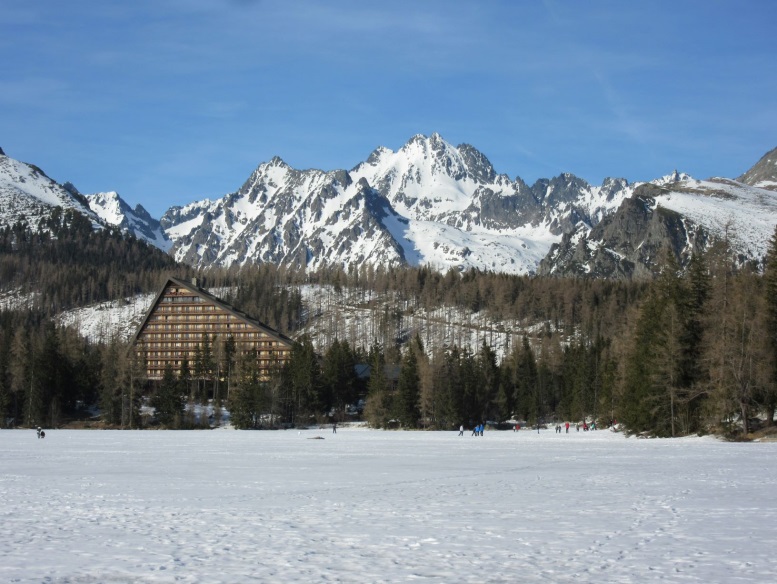 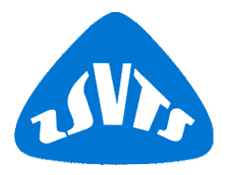 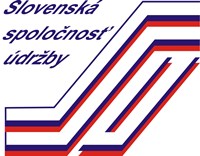 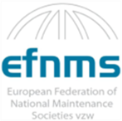 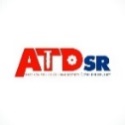 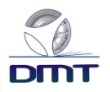 FIRST ANNOUNCEMENTANDCALL FOR PAPERSTO THE INTERNATIONAL CONFERENCEFIRST ANNOUNCEMENTANDCALL FOR PAPERSTO THE INTERNATIONAL CONFERENCEDear friends and colleagues, 	After the forced break caused by the COVID-19 pandemic in 2020, we would like to announce the holding of the international conference National Forum on Maintenance 2021. Due to the continuing unfavourable situation, the conference is postponed from May to October 26-27, 2021.	We hope that despite difficult circumstances in all areas of life, the conference will continue to maintain its position as the top maintenance event in Slovakia, which brings together top managers and maintenance specialists, representatives of companies offering innovative products and services for maintenance, as well as experts from practice and academia..	The mission of the conference from its origin is to: “Provide state-of-art information of high professional value and create favourable conditions for exchange of experience among maintenance professionals from Slovakia and abroad“.	We invite you again to share your experience and to introduce progressive methods and solutions that you apply in challenging maintenance conditions, to introduce new products and technologies that lead to higher effectiveness, quality and safety in maintaining the value of physical assets.				SSU Board of ManagementDear friends and colleagues, 	After the forced break caused by the COVID-19 pandemic in 2020, we would like to announce the holding of the international conference National Forum on Maintenance 2021. Due to the continuing unfavourable situation, the conference is postponed from May to October 26-27, 2021.	We hope that despite difficult circumstances in all areas of life, the conference will continue to maintain its position as the top maintenance event in Slovakia, which brings together top managers and maintenance specialists, representatives of companies offering innovative products and services for maintenance, as well as experts from practice and academia..	The mission of the conference from its origin is to: “Provide state-of-art information of high professional value and create favourable conditions for exchange of experience among maintenance professionals from Slovakia and abroad“.	We invite you again to share your experience and to introduce progressive methods and solutions that you apply in challenging maintenance conditions, to introduce new products and technologies that lead to higher effectiveness, quality and safety in maintaining the value of physical assets.				SSU Board of ManagementNational Forum on Maintenance 202120th yearVysoké Tatry, Štrbské Pleso, Hotel PATRIAOctober 26 – 27, 2021CONFERENCE TOPICSNew trends in maintenance managementBest practice in operation and maintenance Maintenance-AutomotiveMaintenance information systemsCyber-security and maintenancePredictive maintenance and diagnosticsInnovative maintenance technologiesOccupational health and safetyTraining and education in maintenanceInfrastructure and facility maintenanceNational Forum on Maintenance 202120th yearVysoké Tatry, Štrbské Pleso, Hotel PATRIAOctober 26 – 27, 2021CONFERENCE TOPICSNew trends in maintenance managementBest practice in operation and maintenance Maintenance-AutomotiveMaintenance information systemsCyber-security and maintenancePredictive maintenance and diagnosticsInnovative maintenance technologiesOccupational health and safetyTraining and education in maintenanceInfrastructure and facility maintenanceProfessional Guarantors:Conference Preparatory Committee:Conference Preparatory Committee:Conference Preparatory Committee:Hana Pačaiová Martin PexaPeter ZvolenskýMichal AbrahámfyDušan BelkoGabriel Dravecký Katarína GrandováJuraj Grenčík Jan Hroch Vendelín ÍroMichal AbrahámfyDušan BelkoGabriel Dravecký Katarína GrandováJuraj Grenčík Jan Hroch Vendelín ÍroStanislava KoleničováKrzysztof OlejnikViera PeťkováMiroslav RakytaMarko RentkaMichal ŽilkaDeadlines:Deadlines:Deadlines:Deadlines:Abstract SubmissionNotification on AcceptanceNotification on AcceptanceSubmission of the PaperMay 31, 2021June 30, 2021June 30, 2021August 31, 2021Conference languages - Slovak, Czech, English – translating (according to number of foreign participants).Conference fee: 	Participant, SSU member	160,- €	Participant, not SSU member	260,- €	Speaker, academia	70,- €	Speaker, company presentation	350,- €Accommodation is paid by a participant; it is not included in conference fee.Invitations with the Preliminary Programme will be sent by August 15, 2021.25 / 26 Oct. 202126 / 27, Oct. 2021Other day - specifySingleDouble (2 persons)